      DECEMBER 2021. 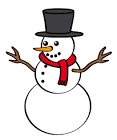 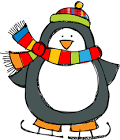     PRE-KNEWSLETTER  Our scholars had a wonderful time these past few weeks. We talked about families and what makes us unique and important. We thank you all for your support and for all the efforts you make on a daily basis to bring our little ones to school on time. You have all responded so kindly to any reminders we may have and we truly appreciate it! Do keep looking into your child’s bookbags every day. 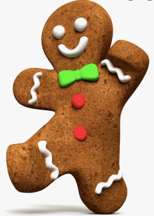 December is going to be a fun and exciting month. We will be looking at the “Where we live” unit. We will also focus on winter holidays and traditions as we introduce children to customs and cultures that they may not be familiar with. We are looking forward to this unit, and letting the children explore as we move into the busy and fun holiday season.               IMPORTANT DATES:  School closed on:  December 24-31 winter break 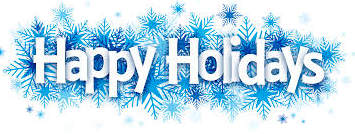       Unit 4: Where We LiveIn our last unit children learned about themselves and their family. They explored what feelings are and how to express them. In this new unit children move on to inquiring and thinking about themselves and their classmates and their family and the spaces that those people inhabit. They will develop a concept and awareness of the diversity of living environments, and explore how New Yorkers live in many types of homes and buildings. Additionally in this unit children will learn about the homes of animals, both pets living in homes with the children and those animals that create their own homes 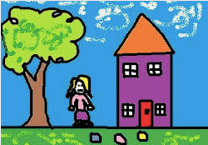 Activities/Projects will focus on the following questions:Week 1-Where do I live? Where do my family members live?Week 2- Where do people in my community live?Week 3-What types of homes do the people in my city (NYC) live in?Week 4-How do people and animals make homes?Key Vocabulary: address, apartment, backyard, basement, bedroom, blueprints, city, concrete, construction, door, downstairs, house, metal, moving 